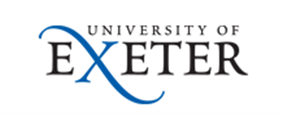 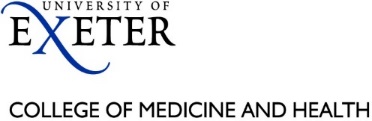 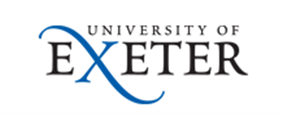 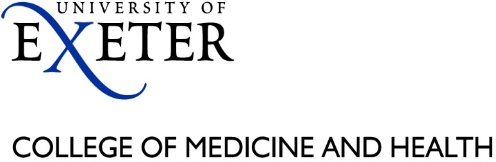 Please complete this form if you would like to be considered for HEE funding. You will need to submit this completed form as part of your online application.Health Education England (HEE) have commissioned the University of Exeter to deliver their national Genomic Medicine Masters curriculum. HEE are offering funding for four 15 credit masters level modules for NHS professionals. Programme OptionsYou can enroll on this programme to gain academic credit (Certificate, Diploma, MSc) or take the training as individual modules. If you choose to take the individual module route you will have the option to gain academic credit once you have successfully passed the correct amount of modules. You will only be able to study up to 45 credits of individual modules.Successful completion of 60 credits will result in the award of a Postgraduate Certificate in Genomic Medicine. Students wishing to study for more than 60 credits are encouraged to seek alternative funding sources, as additional funding from HEE will only be available in exceptional circumstances where particular need can be demonstrated.Please choose which one option you are applying for:Online Distance Learning Individual module with assessment Exeter Based LearningStart Date OptionsEntry to the programmes currently occurs in September, January (Online PG Cert Only) or May (Online PG Cert Only) – please ensure you apply for the correct entry point via the website and indicate your preference below:September 		January (Online PG Cert) 		May (Online PG Cert) 		Module Options
Please indicate your module choice options below. Each module is worth 15 credits.For the PG Cert, you must choose 60 credits of any modules of your choice.For the PG Dip, you must choose 120 credits of any modules of your choice. For the MSc, you must choose 3 Core modules (45), 3 Elective Core modules (45), Research Project (60) plus 2 Optional Modules (30), or Research Project (30) plus 4 Optional modules (60).Please indicate your preferred module options:Online Modules Fundamentals in Human Genetics and Genomics (HPDM082Z) “Omics” Techniques and their Application to Genomic Medicine (HPDM036Z) Bioinfomatics, Interpretation, Statistics and Data Quality Assurance (HPDM041Z) Ethical and Legal Issues in Applied Genomics (ELSI) (HPDM044Z) Molecular Pathology of Cancer and Application in Cancer Diagnosis, Screening and Treatment (HPDM038Z)Exeter ModulesCore Modules for MSc Fundamentals in Human Genetics & Genomics (HPDM082A)  “Omics” Techniques and their Application to Genomic Medicine (HPDM036) Bioinfomatics, Interpretation, Statistics and Data Quality Assurance (HPDM041) Research Project 60 credits (HPDM042) Research Project 30 credits (HPDM043)Elective Modules (You must pick at least three for MSc) Genomics of Common and Rare Inherited Diseases (HPDM037) Molecular Pathology of Cancer and Applications in Cancer Diagnosis, Screening and Treatment (HPDM038) Pharmacogenomics (HPDM039) Application of Genomics in Infectious Diseases (BIOM567)Optional Modules  Professional Research Skills (HPDM048) Ethical, Legal and Social Issues (HPDM044) Counselling Skills for Genomics (HPDM045) Advanced Bioinformatics, Interpretation, Statistics and Data Quality Assurance (HPDM046) Epigenetics (HPDM049) Work-based Learning in Genomics (HPDM047) Health Economics Evaluation in Genomics (HPDM088)Data ProtectionWe will share limited personal data (such as your name and email address) with Health Education England (HEE) to facilitate funding of your degree programme. We will also share personal data with HEE in order to support them with the planning of the Health and Social Care Workforce and future commissioning of Genomics Training. The data they require for this purpose may include your name, date of birth, a unique identifier (such as your student ID number), your employer and your course details including whether you complete the course with an award. They will combine this data with previous academic years’ data available from the Higher Education Statistics Agency (HESA) in order to help them with their ongoing planning.Completing the Online Application FormIn addition to this form, you will need to apply online using either of the below links. We recommend that you apply for the programme at the same time as applying for funding so please upload this form as part of your online application.Online http://www.exeter.ac.uk/postgraduate/taught/medicine/genomicsonline/Exeter http://www.exeter.ac.uk/postgraduate/taught/medicine/genomicmsc/Personal detailsWhen completing this section please be sure to provide a daytime contact number and email address you check regularly to help us to contact you quickly.
Your educationIf you are applying to join an award-bearing course please provide a scanned copy of your transcript or degree certificate.
Professional experiencePlease complete the section giving details of your current employment. English Language proficiencyIf your first language is not English, then you will need to complete this section and provide Details of your performance in the IELTS tests.RefereesWe do not require formal references, instead please detail your current employee.
Disability SupportWe welcome applications from people with disabilities and/or long-term health conditions and consider their applications on the same academic basis as those from other applicants. If you have a disability/long term health condition, you are strongly encouraged to contact the Wellbeing and AccessAbility Team on 0300 555 0444 or email wellbeing@exeter.ac.uk or accessability@exeter.ac.ukCriminal convictionsWe are required to collect this information.Declaration 
Please complete this mandatory declaration and submit your application.What happens next?We will use this form to request funding for up to four of these modules from HEE on your behalf. HEE will contact you directly to ask for your line manager’s contact details in order to obtain a reference from them. HEE funding does not guarantee a place on the academic programme, this will be decided through the standard university application. All applicants will be notified of the decision of the University as soon as possible in advance of the start of the course. All course entry requirements must be met for you to be considered for a place on the programme. All HEE funding will be confirmed separately by the HEE.Queries, Questions and Further Information?If you would like to discuss your application or aspects of the application process and deadline, please contact: Professor Anna Murray, Genomics Programme Director, College of Medicine and HealthE: A.Murray@exeter.ac.uk Full Name of ApplicantNHS Company/OrganisationNHS Job TitleApplicant EmailApplicant Telephone Number